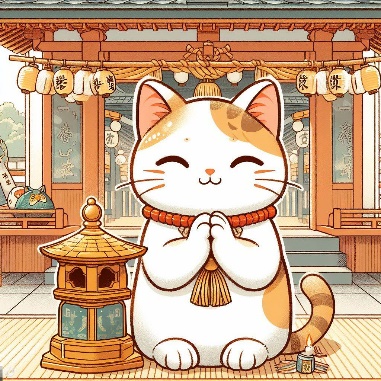 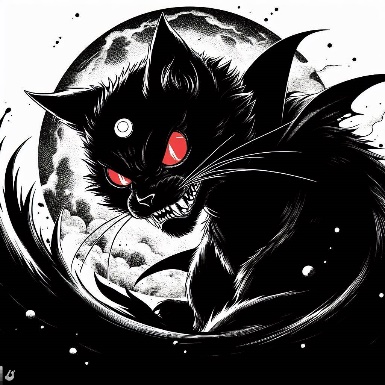 Lucky card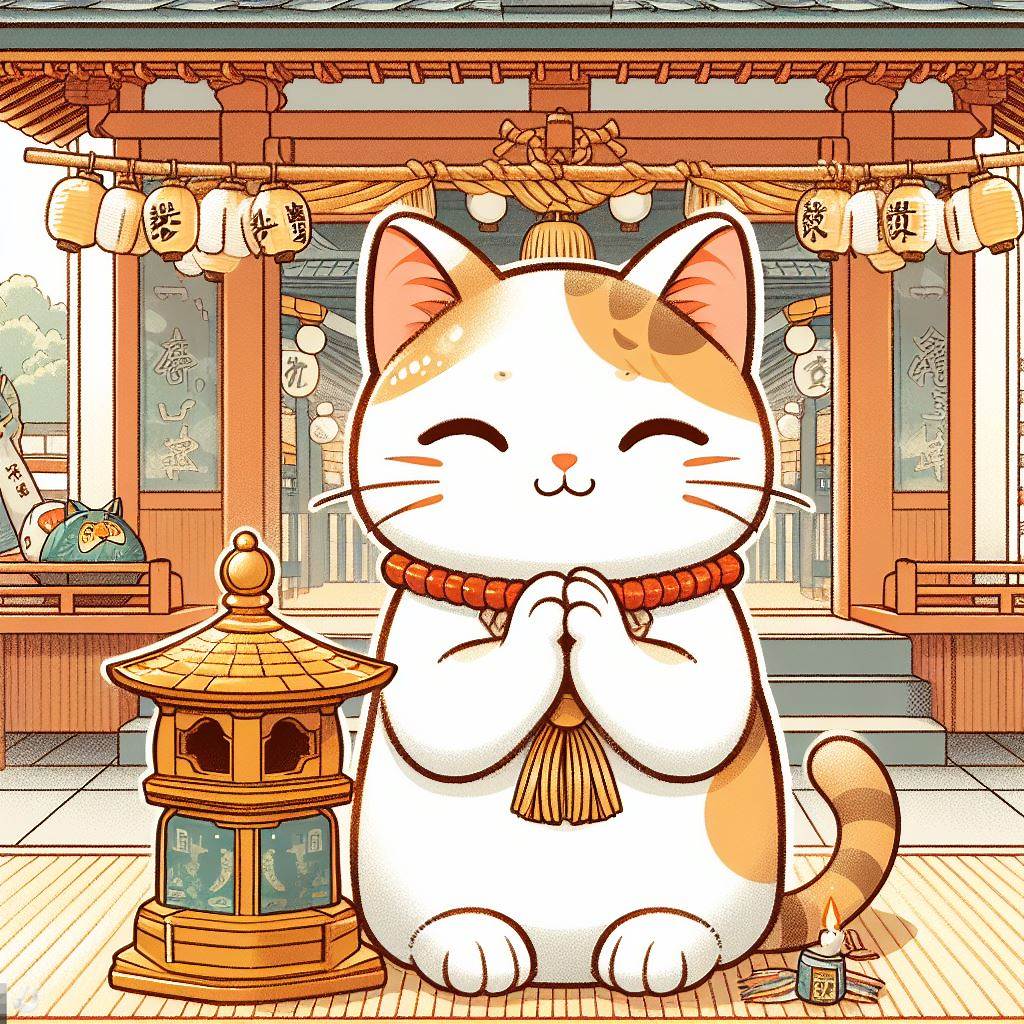 “Are you praying?”Cancels all – points.Unlucky card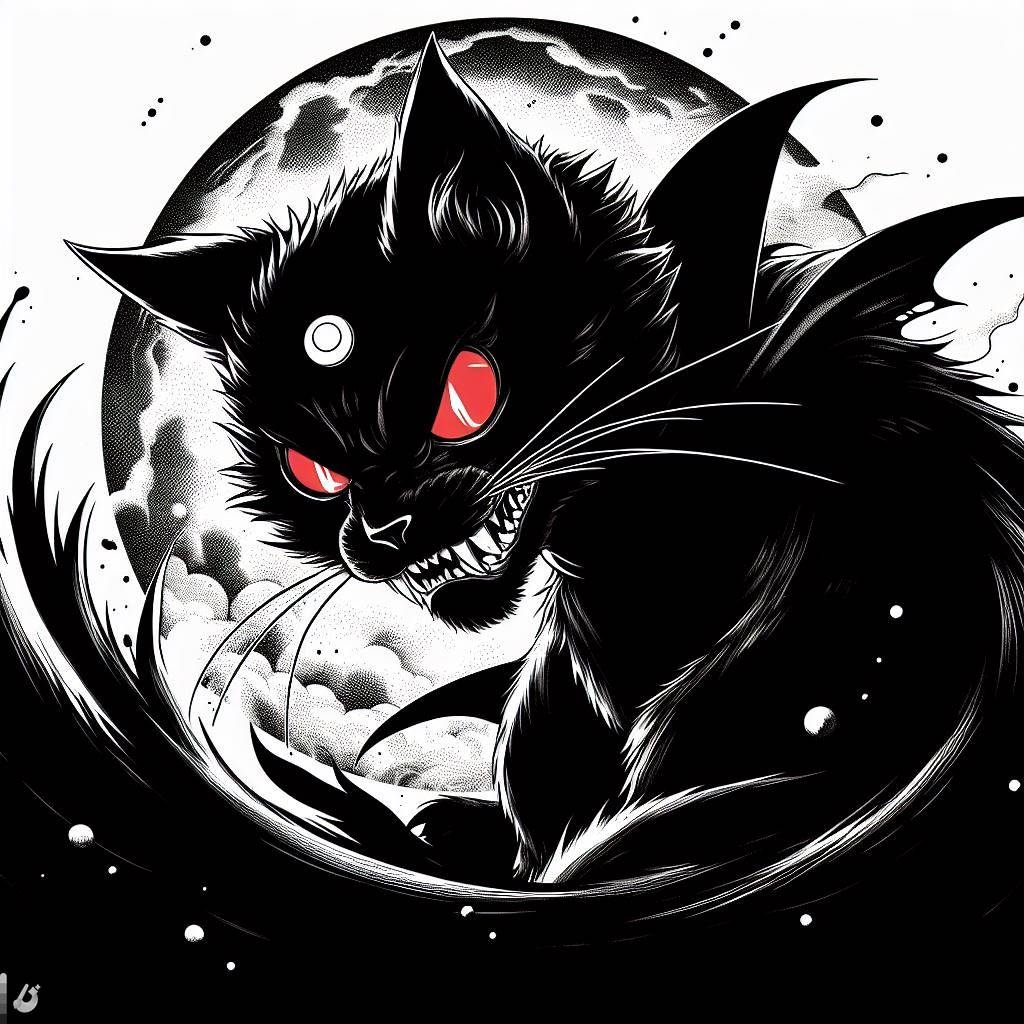 Loose half your + points.You can lie.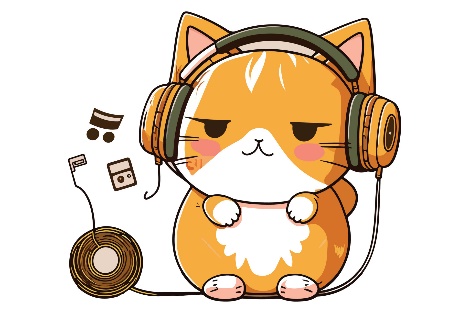 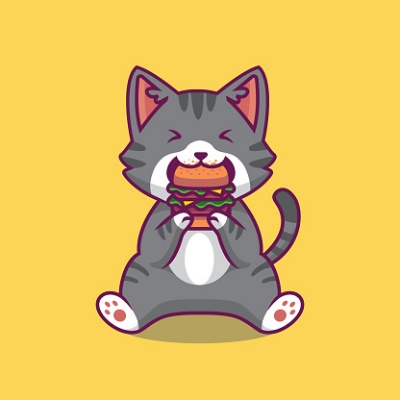 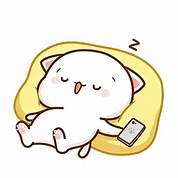 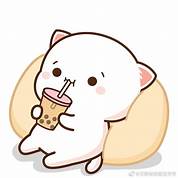 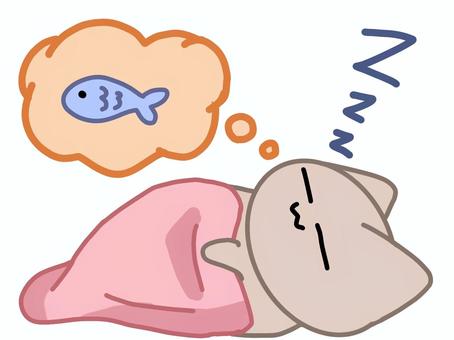 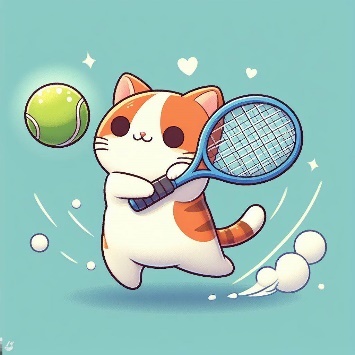 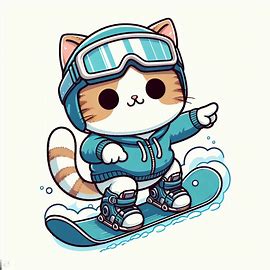 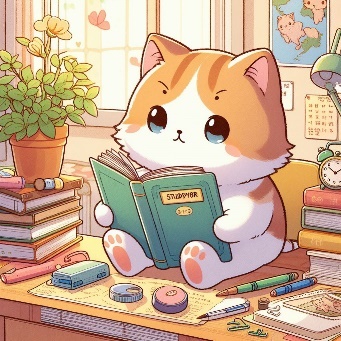 